#13ALUMINIUMAl13	26.982METAALRECYCLEERBAARVLIEGTUIGEN8.1%Hoewel het het meest voorkomende metaal in de  aardkorst is, maakt de  reactiviteit van aluminium het duur om te extraheren.75% van al het aluminium dat ooit is gemaakt, is nog steeds in gebruik.  Gerecyclede blikjes komen binnen 60 da-gen weer in de schappen.Aluminium wordt gecom-bineerd met andere me-talen om sterke maar lichte legeringen te maken die  worden gebruikt in de vliegtuigbouw.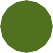 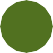 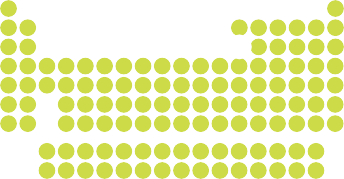 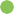 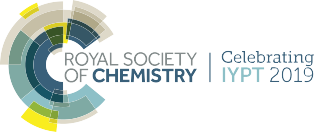 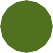 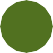 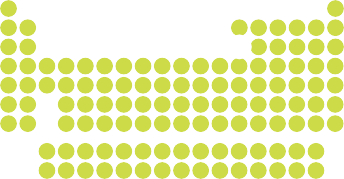 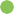 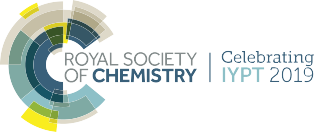 Ci	© 2019 Andy Brunning/Royal Society of Chemistry	#IYPT2019